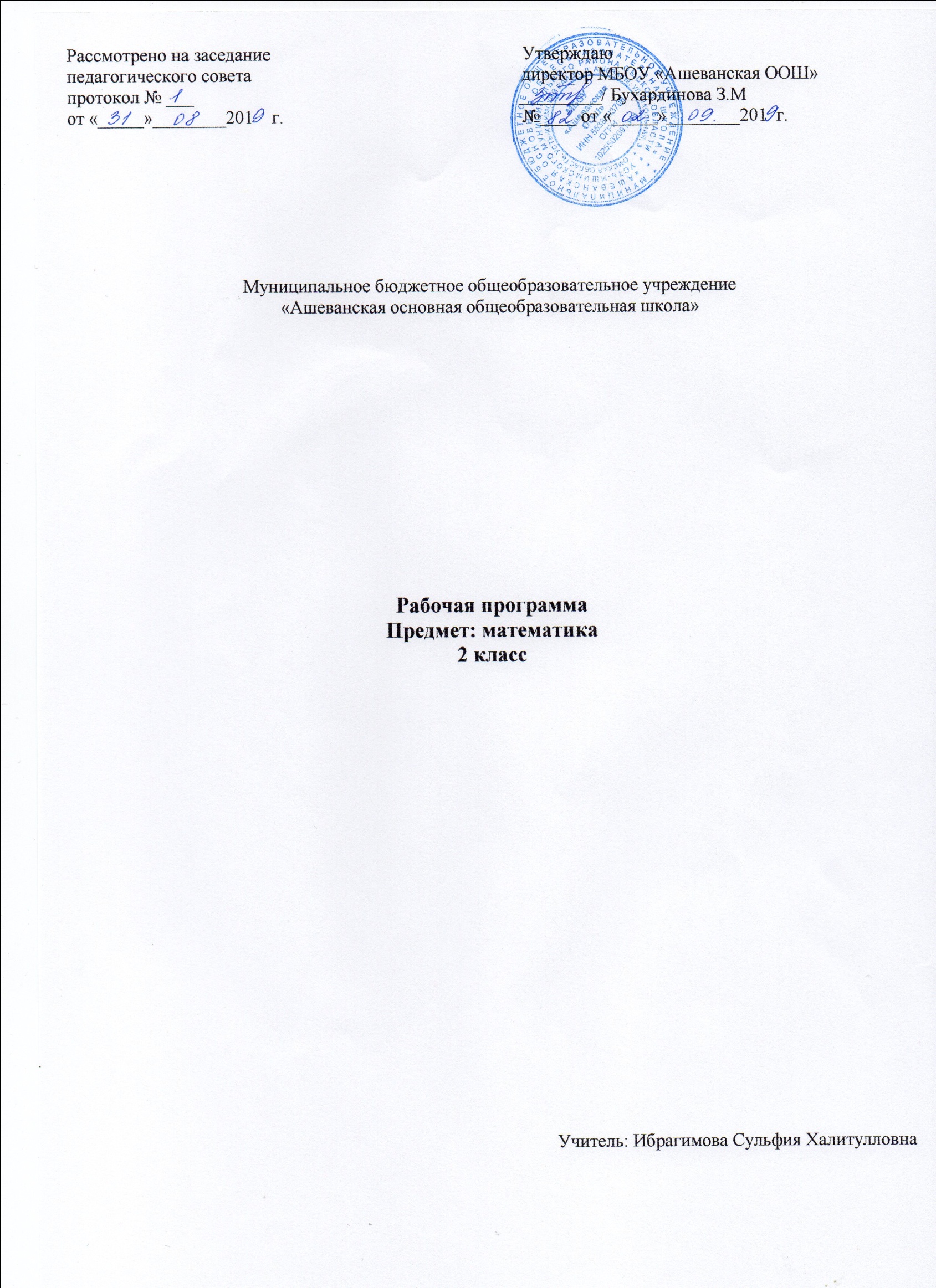 Рабочая программа  по математике  составлена на основе программы УМК «Начальная школа XXI века» под редакцией Н.Ф. Виноградовой  Математика: 2 класс, автор В.Н. Рудницкая,Т.В.Юдачева, - М.: Вентана-Граф, 2012.На изучение математики  во 2 классе отводится 136 часа в год (34 учебные недели по 4 часа в неделю)Планируемые результаты освоения учебного предметаЛичностными результатами обучения учащихся являются:- самостоятельность мышления; умение устанавливать, с какими учебными задачами ученик может самостоятельно успешно справиться;- готовность и способность к саморазвитию;- сформированность мотивации к обучению;- способность характеризовать и оценивать собственные математические знания и умения;- заинтересованность в расширении и углублении получаемых математических знаний;- готовность использовать получаемую математическую подготовку в учебной деятельности и при решении практических задач, возникающих в повседневной жизни;- способность преодолевать трудности, доводить начатую работу до ее завершения;- способность к самоорганизованности;- высказывать собственные суждения и давать им обоснование;- владение коммуникативными умениями с целью реализации возможностей успешного сотрудничества с учителем и учащимися класса (при групповой работе, работе в парах, в коллективном обсуждении математических проблем).Метапредметными результатами обучения являются:- владение основными методами познания окружающего мира (наблюдение, сравнение, анализ, синтез, обобщение, моделирование);- понимание и принятие учебной задачи, поиск и нахождение способов ее решения;- планирование, контроль и оценка учебных действий; определение наиболее эффективного способа достижения результата;- выполнение учебных действий в разных формах (практические работы, работа с моделями и др.);- создание моделей изучаемых объектов с использованием знаково-символических средств;- понимание причины неуспешной учебной деятельности и способность конструктивно действовать в условиях неуспеха;- адекватное оценивание результатов своей деятельности;- активное использование математической речи для решения разнообразных коммуникативных задач;- готовность слушать собеседника, вести диалог;- умение работать в информационной среде.Предметными результатами учащихся на выходе из начальной школы являются:- овладение основами логического и алгоритмического мышления, пространственного воображения и математической речи;- умение применять полученные математические знания для решения учебно-познавательных и учебно-практических задач, а также использовать эти знания для описания и объяснения различных процессов и явлений окружающего мира, оценки их количественных и пространственных отношений;- овладение устными и письменными алгоритмами выполнения арифметических действий с целыми неотрицательными числами, умениями вычислять значения числовых выражений, решать текстовые задачи, измерять наиболее распространенные в практике величины, распознавать и изображать простейшие геометрические фигуры;- умение работать в информационном поле (таблицы, схемы, диаграммы, графики, последовательности, цепочки, совокупности); представлять, анализировать и интерпретировать данные.Универсальные учебные действия:- сравнивать предметы (фигуры) по их форме и размерам;- распределять данное множество предметов на группы по заданным признакам (выполнять классификацию);- сопоставлять множества предметов по их численностям (путем составления пар предметов)Число и счет- пересчитывать предметы; выражать результат натуральным числом;- сравнивать числа;- упорядочивать данное множество чисел.Арифметические действия с числами и их свойства- моделировать ситуацию, иллюстрирующую данное арифметическое действие;- воспроизводить устные и письменные алгоритмы выполнения четырех арифметических действий;- прогнозировать результаты вычислений;- контролировать свою деятельность: проверять правильность выполнения вычислений изученными способами;- оценивать правильность предъявленных вычислений;- сравнивать разные способы вычислений, выбирать из них удобный;- анализировать структуру числового выражения с целью определения порядка выполнения содержащихся в нем арифметических действий.Величины- сравнивать значения однородных величин;- упорядочивать данные значения величины;- устанавливать зависимость между данными и искомыми величинами при решении разнообразных учебных задач.Работа с текстовыми задачами- моделировать содержащиеся в тексте задачи зависимости;- планировать ход решения задачи;- анализировать текст задачи с целью выбора необходимых арифметических действий для ее решения;- прогнозировать результат решения;- контролировать свою деятельность: обнаруживать и устранять ошибки логического характера (в ходе решения) и ошибки вычислительного характера;- выбирать верное решение задачи из нескольких предъявленных решений;- наблюдать за изменением решения задачи при изменении ее условий.Геометрические понятия- ориентироваться на плоскости и в пространстве (в том числе различать направления движения);- различать геометрические фигуры;- характеризовать взаимное расположение фигур на плоскости;- конструировать указанную фигуру из частей;- классифицировать треугольники;Логико-математическая подготовка- определять истинность несложных утверждений;Работа с информацией- собирать требуемую информацию из указанных источников; фиксировать результаты разными способами;- сравнивать и обобщать информацию, представленную в таблицах, на графиках и диаграммах;- переводить информацию из текстовой формы в табличную.К концу обучения во 2 классе ученик  научится:называть:- натуральные числа от 20 до 100 в прямом и в обратном порядке, следующее (предыдущее) при счете число;- число, большее или меньшее данного числа в несколько раз;- единицы длины, площади;- одну или несколько долей данного числа и числа по его доле;- компоненты арифметических действий (слагаемое, сумма, уменьшаемое, вычитаемое, разность, множитель, произведение, делимое, делитель, частное);- геометрическую фигуру (многоугольник, угол, прямоугольник, квадрат, окружность);сравнивать:-  числа в пределах 100;- числа в кратном отношении (во сколько раз одно число больше или меньше другого);-  длины отрезков; различать:-  отношения «больше в» и «больше на», «меньше в» и «меньше на»;-  компоненты арифметических действий;- числовое выражение и его значение;-  российские монеты, купюры разных достоинств;- прямые и непрямые углы;- периметр и площадь прямоугольника; - окружность и круг; читать:- числа в пределах 100, записанные цифрами;- записи вида  5 · 2 = 10,  12 : 4 = 3;воспроизводить:- результаты табличных случаев умножения однозначных чисел и соответствующих случаев деления;- соотношения между единицами длины:  = ,  = 10 дм;приводить примеры:- однозначных и двузначных чисел;- числовых выражений;моделировать:- десятичный состав двузначного числа;- алгоритмы сложения и вычитания двузначных чисел;- ситуацию, представленную в тексте арифметической задачи, в виде схемы, рисунка;распознавать:- геометрические фигуры (многоугольники, окружность, прямоугольник, угол);упорядочивать:- числа в пределах 100 в порядке увеличения или уменьшения;характеризовать:- числовое выражение (название, как составлено);- многоугольник (название, число углов, сторон, вершин);анализировать:- текст учебной задачи с целью поиска алгоритма ее решения;- готовые решения задач с целью выбора верного решения, рационального способа решения;классифицировать:- углы (прямые, непрямые);- числа в пределах 100 (однозначные, двузначные);конструировать:- тексты несложных арифметических задач;- алгоритм решения составной арифметической задачи;контролировать:- свою деятельность (находить и исправлять ошибки);оценивать:- готовое решение учебной задачи (верно, неверно);решать учебные и практические задачи: - записывать цифрами двузначные числа;- решать составные арифметические задачи в два действия в различных комбинациях;- вычислять сумму и разность чисел в пределах 100, используя изученные устные и письменные приемы вычислений;- вычислять значения простых и составных числовых выражений;- вычислять периметр и площадь прямоугольника (квадрата);- строить окружность с помощью циркуля;- выбирать из таблицы необходимую информацию для решения учебной задачи;- заполнять таблицы, имея некоторый банк данных.К концу обучения во втором классе ученик может научиться: формулировать:- свойства умножения и деления;- определения прямоугольника и квадрата;- свойства прямоугольника (квадрата);называть:- вершины и стороны угла, обозначенные латинскими буквами;- элементы многоугольника (вершины, стороны, углы);- центр и радиус окружности;- координаты точек, отмеченных на числовом луче;читать: - обозначения луча, угла, многоугольника;различать:- луч и отрезок;характеризовать:- расположение чисел на числовом луче;- взаимное расположение фигур на плоскости (пересекаются, не пересекаются, имеют общую точку (общие точки);решать учебные и практические задачи:- выбирать единицу длины при выполнении измерений;- обосновывать выбор арифметических действий для решения задач;- указывать на рисунке все оси симметрии прямоугольника (квадрата);- изображать на бумаге многоугольник с помощью линейки или от руки;- составлять несложные числовые выражения;- выполнять несложные устные вычисления в пределах 100.Содержание тем учебного курсаТематическое планированиеКонтроль и оценивание знаний  учащихся по математикеВиды и формы контроляПисьменная работа, содержащая только примеры Отметка "5" ставится:-  вся работа выполнена безошибочно и нет исправлений. Отметка"4" ставится:-  допущены   1-2 вычислительные ошибки. Отметка"3" ставится:-  допущены 3-4 вычислительные ошибки. Отметка"2" ставится:-  допущены 5 вычислительных ошибок.Письменная работа, содержащая только задачи Отметка"5" ставится:- все задачи решены и нет исправлений. Отметка"4" ставится:-  нет ошибок в ходе решения задач, но допущены 1-2 вычислительные ошибки. Отметка"3" ставится:- одна ошибка в ходе решения задачи и одна вычислительная или- если вычислительных ошибок нет, но не решена одна задача. Отметка"2" ставится:-   допущена ошибка в ходе решения 2-х задач  или-  допущена одна ошибка в ходе решения задачи и две вычислительных ошибкиКомбинированная работа (1 задача, примеры и задание другого вида) Отметка"5" ставится:-   вся работа выполнена безошибочно и нет исправлений.Отметка"4" ставится:- допущены 1-2 вычислительные ошибки. Отметка"3" ставится:-  допущены ошибки в ходе решения задачи при правильном выполнении всех остальных заданий или- допущены 3-4 вычислительные ошибки.Отметка"2" ставится:- допущены ошибки в ходе решения задачи и хотя бы одна вычислительная ошибка или- при решении задачи и примеров допущено 5 вычислительных ошибок.Комбинированная работа (2 задачи и примеры) Отметка"5" ставится:- вся работа выполнена безошибочно и нет исправлений. Отметка»4" ставится:- допущены 1-2 вычислительные ошибки. Отметка"3" ставится:- допущены ошибки в ходе решения одной из задач или-  допущены 3-4 вычислительные ошибки. Отметка"2" ставится:       - допущены ошибки в ходе решения 2-ух задач   или       - допущена ошибка в ходе решения одной задачи и 4 вычислительные ошибкиМатематический диктантОтметка"5" ставится:- вся работа выполнена безошибочно и нет исправлений. Отметка"4" ставится:- не выполнена 1/5 часть примеров от их общего числа. Отметка"3" ставится:-   не выполнена 1/4 часть примеров от их общего числа. Отметка"2" ставится:- не выполнена 1/2 часть примеров от их общего числа. ТестОтметка"5" ставится за 100% правильно выполненных заданий Отметка"4" ставится за 80% правильно выполненных заданий Отметка"3" ставится за 60% правильно выполненных заданий Отметка"2" ставится, за 50% правильно выполненных заданийНазвание раздела      Содержание разделаЧисло и счет (8ч.)Целые неотрицательные числаСчёт  десятка ми  в  пределах 100.Названия,  последовательностьи  запись  цифрами  натуральных чисел от 20 до 100.Десятичный  состав  двузначного числа.Числовой  луч. Изображение  чисел  точками на  числовом  луче.  Координата  точки. Сравнение  двузначных чиселАрифметические действия в пределах 100 и их свойства (66 ч)Сложение  и  вычитаниеЧастные и общие устные и письменные  алгоритмы сложения  и  вычитания. Применение микрокалькулятора  при  выполнении  вычислений Умножение и делениеТаблица умножения однозначных чисел; соответствующие случаи деления. Доля числа. Нахождение одной или нескольких долей числа; нахождение числа по данной его доле.Правило сравнения чисел с помощью деления.Отношения между числами «больше в...» и «меньше в...».Увеличение и уменьшение числа в несколько  разСвойства умножения и  деленияУмножение и деление с 0 и 1.Свойство умножения:  умножать два числа можно в любом порядке. Свойства деления: меньшее число нельзя разделить на большее без остатка; делить на нуль нельзя; частное двух  одинаковых чисел (кроме 0) равно 1Числовые выраженияНазвания чисел в записях арифметических действий (слагаемое, сумма, множитель, произведение, уменьшаемое, вычитаемое, разность, делимое, делитель, частное). Понятие о числовом  выражении и его значении.Вычисление  значений  числовых выражений  со скобками, содержащих  2–3 арифметических  действия  в  различных комбинациях. Названия числовых  выражений: сумма, разность, произведение, частное.    Чтение и составление  несложных  числовых  выраженийВеличины (11 ч)Цена, количество, стоимостьКопейка. Монеты достоинством: 1 к., 5 к., 10  к., 50 к. Рубль. Бумажные купюры: 10 р., 50 р., 100 р. Соотношение: 1 р. = 100 к.Работа с текстовыми задачами (17 ч)Геометрические величиныЕдиница длины метр и её обозначение: м. Соотношения между единицами длины:  = , 1 дм = ,  = 10 дм.Сведения из истории математики: старинные русские меры длины: вершок, аршин, пядь, маховая и косая сажень. Периметр многоугольника.Способы вычисления периметра прямоугольника (квадрата).Площадь геометрической фигуры. Единицы площади: квадратный сантиметр, квадратный дециметр, квадратный метр и их обозначения: см2, дм2, м2.Практические способы вычисления площадей фигур (в том числе с помощью палетки). Правило вычисления площади прямоугольника (квадрата)Геометрические понятия (34 ч)Геометрические фигурыЛуч, его изображение и обозначение буквами. Отличие луча от отрезка.    Принадлежность точки лучу. Взаимное расположение луча и отрезка. Понятие о многоугольнике. Виды многоугольника: треугольник, четырёхугольник, пятиугольник и др.Элементы многоугольника: вершины, стороны, углы.  Построение многоугольника с помощью линейки и от руки. Угол и его элементы (вершина, стороны). Обозначение угла буквами. Виды углов (прямой, непрямой).Построение прямого угла с помощью чертёжного угольника.    Прямоугольник и его определение. Квадрат как прямоугольник. Свойства противоположных сторон и диагоналей прямоугольника. Число осей симметрии прямоугольника (квадрата).  Окружность, её центр и радиус.Отличие окружности от круга.Построение окружности с помощью циркуля.   Взаимное расположение окружностей на плоскости (пересечение окружностей в двух точках, окружности имеют общий центр или радиус, одна окружность находится внутри другой, окружности не пересекаются). Изображение окружности в комбинации с другими фигурамиЛогико-математическая подготовка (в течение года)ЗакономерностиОпределение правила подбора математических объектов (чисел, числовых выражений, геометрических фигур) данной последовательности.Составление числовых последовательностей в соответствии с заданным правиломДоказательстваВерные и неверные утверждения. Проведение простейших доказательств истинности или ложности данных утвержденийСитуация выбораВыбор верного ответа среди нескольких данных правдоподобных вариантов. Несложные логические (в том числе комбинаторные) задачи.  Рассмотрение всех вариантов решения логической задачи.Логические задачи, в тексте которых содержатся несколько высказываний (в том числе с отрицанием) и их решениеРабота с информацией (в течение года)Представление и сбор информацииТаблицы с двумя входами, содержащие готовую информацию. Заполнение таблиц заданной информацией. Составление таблиц, схем, рисунков по текстам учебных задач (в том числе арифметических) с целью последующего их решения№ Тема урокаКоличество часов1Числа 10, 20, 30, …..10012Числа 10, 20, 30, ….100.13Двузначные числа и их запись.14Двузначные числа и их запись15Двузначные числа и их запись16Луч и его обозначение.17Луч и его обозначение.18Луч и его обозначение.19Числовой луч.110Числовой луч.111Числовой луч .Контрольная работа «Луч. Числовой луч.»112Метр. Соотношения между единицами длины.113Метр. Соотношения между единицами длины.114Метр. Соотношения между единицами длины Контрольная работа «Запись и сравнение двузначных чисел. Метр. Соотношение между единицами длины».115Многоугольник и его элементы.116Многоугольник и его элементы.117Многоугольник и его элементы.118Частные случаи сложения и вычитания в случаях вида: 26+2, 26-2, 26+10, 26-10119Частные случаи сложения и вычитания в случаях вида: 26+2, 26-2, 26+10, 26-10120Частные случаи сложения и вычитания в случаях вида: 26+2, 26-2, 26+10, 26-10121Запись сложения столбиком.122Запись сложения столбиком.123Запись сложения столбиком.124Запись вычитания столбиком.125Запись вычитания столбиком.126Запись вычитания столбиком.127Сложение двузначных чисел (общий случай).128Сложение двузначных чисел (общий случай).129Сложение двузначных чисел (общий случай).130(Итоговая контрольная работа.(1четверть)131 Сложение двузначных чисел (общий случай).132Вычитание двузначных чисел (общий случай).133Вычитание двузначных чисел (общий случай).134Вычитание двузначных чисел (общий случай).135  Контрольная работа «Сложение и вычитание двузначных чисел. Многоугольник136Периметр многоугольника.137Периметр многоугольника. 138Периметр многоугольника .Решение задач.139Окружность, ее центр и радиус.140Окружность, ее центр и радиус.141Окружность, ее центр и радиус.142Взаимное расположение фигур на плоскости.143Взаимное расположение фигур на плоскости.144Умножение числа 2 и деление на 2. половина числа.145Умножение числа 2 и деление на 2. половина числа.146Умножение числа 2 и деление на 2. половина числа.147Умножение числа 3 и деление на 3. Треть числа.148Умножение числа 3 и деление на 3. Треть числа.149Умножение числа 3 и деление на 3. Треть числа.150Умножение числа 3 и деление на 3. Треть числа.151Умножение числа 4 и деление на 4. Четверть числа.152Умножение числа 4 и деление на 4. Четверть числа.153Умножение числа 4 и деление на 4. Четверть числа.154Умножение числа 4 и деление на 4. Четверть числа. Контрольная работа «Табличные случаи умножения и деления на2, 3, 4»155Умножение числа 5 и деление на 5. Пятая часть числа.156Умножение числа 5 и деление на 5. Пятая часть числа.157Умножение числа 5 и деление на 5. Пятая часть числа.158Умножение числа 5 и деление на 5. Пятая часть числа. Контрольная работа «Простые задачи на умножение и деление».159Умножение числа 5 и деление на 5. Пятая часть числа. 160Умножение числа 6 и деление на 6. Шестая  часть числа.161Умножение числа 6 и деление на 6. Шестая  часть числа.162 Итоговая контрольная работа 2 четверть .163Умножение числа 6 и деление на 6. Шестая  часть числа.164Умножение числа 6 и деление на 6. Шестая  часть числа.165Умножение числа 6 и деление на 6. Шестая  часть числа.166Умножение числа 6 и деление на 6. Шестая  часть числа. Контрольная работа «Табличные случаи умножения и деления на 4, 5, 6».167Площадь фигуры. Единицы площади.168Площадь фигуры. Единицы площади.169Площадь фигуры. Единицы площади.170Площадь фигуры. Единицы площади.171Умножение числа 7 и деление на 7. Седьмая часть числа.172Умножение числа 7 и деление на 7. Седьмая часть числа.173Умножение числа 7 и деление на 7. Седьмая часть числа.174Умножение числа 7 и деление на 7. Седьмая часть числа.175Умножение числа 7 и деление на 7. Седьмая часть числа.176Умножение числа 8 и деление на 8. Восьмая часть числа.177Умножение числа 8 и деление на 8. Восьмая часть числа.178Умножение числа 8 и деление на 8. Восьмая часть числа.179Умножение числа 8 и деление на 8. Восьмая часть числа.180Умножение числа 8 и деление на 8. Восьмая часть числа.181Умножение числа 9 и деление на 9. Девятая часть числа.182Умножение числа 9 и деление на 9.  Девятая часть числа.183Умножение числа 9 и деление на 9.  Девятая часть числа.184Умножение числа 9 и деление на 9.  Девятая часть числа.185Умножение числа 9 и деление на 9. Девятая часть числа. Контрольная работа «Табличные случаи умножения и деления на 6, 7, 8 и 9».186Во сколько раз больше или меньше?187Во сколько раз больше или меньше?188Во сколько раз больше или меньше?189Во сколько раз больше или меньше?190Во сколько раз больше или меньше?191Во сколько раз больше или меньше?192Решение задач на увеличение и уменьшение чисел в несколько раз.193Решение задач на увеличение и уменьшение чисел в несколько раз.194Решение задач на увеличение и уменьшение чисел в несколько раз.195Решение задач на увеличение и уменьшение чисел в несколько раз. Контрольная работа   «Задачи на краткое сравнение на увеличение и уменьшение в несколько раз». 1196Решение задач на увеличение и уменьшение чисел в несколько раз 197 Итоговая контрольная работа (3четв)198 Решение задач на увеличение и уменьшение чисел в несколько раз.199Решение задач на увеличение и уменьшение чисел в несколько раз. 1100Решение задач на увеличение и уменьшение чисел в несколько раз. 1101Нахождение нескольких долей числа.1102Нахождение нескольких долей числа1103Нахождение нескольких долей числа.1104Нахождение нескольких долей числа1105Нахождение нескольких долей числа.1106Названия чисел в записях действий.1107Названия чисел в записях действий.1108Названия чисел в записях действий.1109Числовое выражение.1110Числовое выражение.1111Числовое выражение.1112Составление числовых выражений.1113Составление числовых выражений.1114Составление числовых выражений. Контрольная работа «Числовые выражения» 1115Угол. Прямой угол.1116Угол. Прямой угол.1117Прямоугольник. Квадрат.1118Прямоугольник. Квадрат.1119Прямоугольник. Квадрат.1120Прямоугольник. Квадрат.1121Свойства прямоугольника.1122Свойства прямоугольника.1123Свойства прямоугольника.1124Свойства прямоугольника. Контрольная работа «Табличные случаи умножения или деления на 2, 3, 4, 5, 6, 7, 8 и 9».1125Площадь прямоугольника.1126Площадь прямоугольника.1127Площадь прямоугольника. . Контрольная работа  «Прямоугольник. Квадрат. Периметр и площадь  прямоугольника».1128Площадь прямоугольника. . 1129 Площадь прямоугольника.1130Повторение, обобщение курса математики за 2 класс.1131 Итоговая контрольная работа за курс математики 2 класса. 1132Площадь прямоугольника.1133 Прямоугольник. Квадрат. Периметр и площадь  прямоугольника1134 Табличные случаи умножения или деления на 2, 3, 4, 5, 6, 7, 8 и 9.1135 Табличные случаи умножения или деления на 2, 3, 4, 5, 6, 7, 8 и 9.1136 Сложение и вычитание двузначных чисел.1